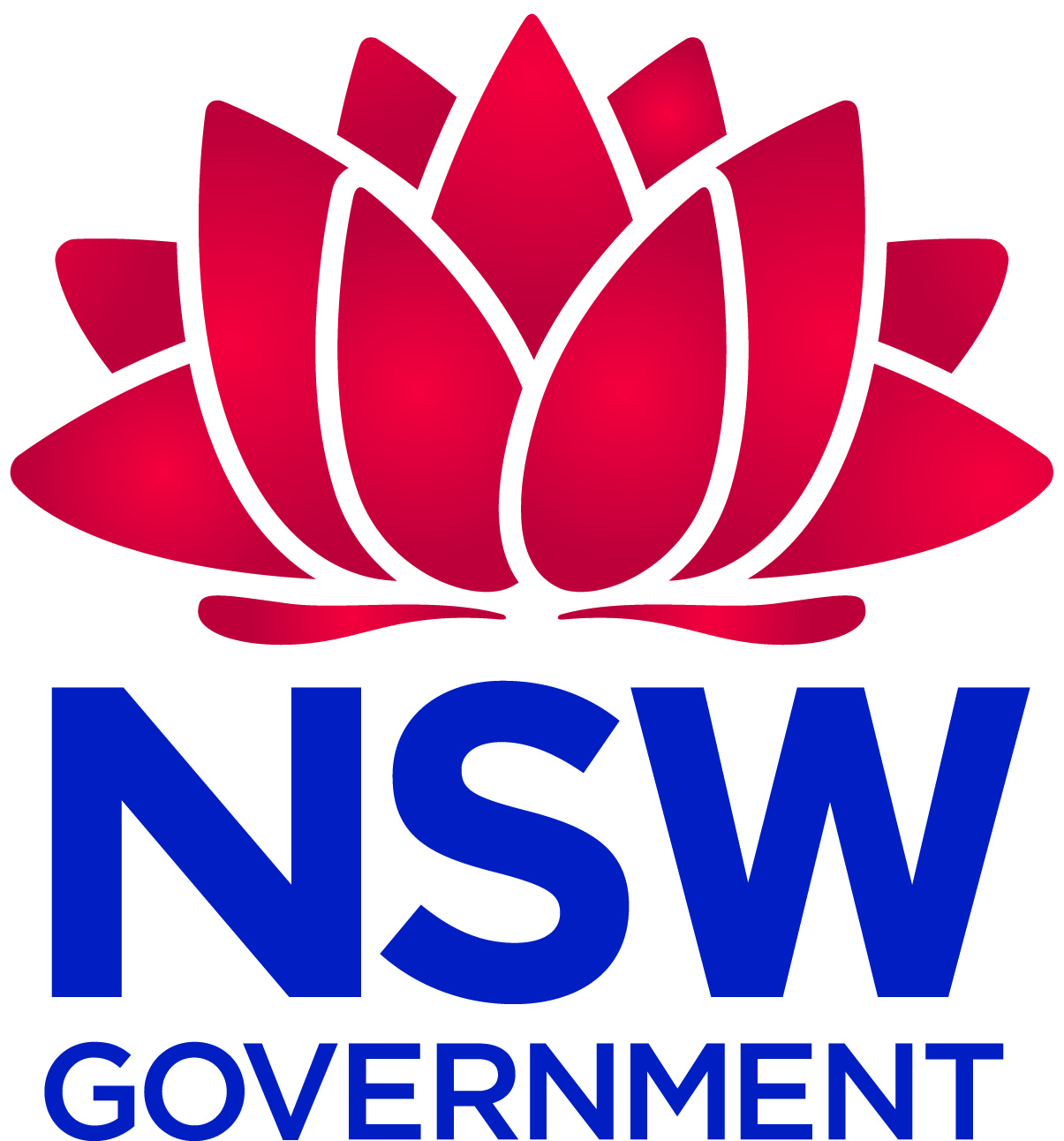 www.veterans.nsw.gov.auANzac community grants program 2016/17Application FormPlease refer to the Anzac Community Grants Information for Applicants before completing this form.For further information please contact Veterans’ Affairs by phone on (02) 9228 4710 or email at VeteranGrants@dpc.nsw.gov.au.PART A – APPLICANT DETAILSPART B – DETAILS OF THE ProjectContact details of the nominated person overseeing the project (if different to Applicant)PART C - BUDGETDraft Budget for the projectPlease provide a draft budget indicating breakdown of elements to make up the project, and/or total cost of the works.If applicable, please attach a quotation(s).Co-funding for the project or other sources of incomePART D - DECLARATIONSign-off should be by the person who has delegated authority to sign on behalf of the applicant organisation e.g. CEO or authorised member of the Board of Management.  DisclaimerSubmission of application does not guarantee funding. The costs for producing an application are borne by the applicant. Successful projects may be awarded partial funding in cases where this is considered appropriate by the Assessing Committee. The grant giving agency can withdraw funding in certain circumstances and dates can be changed.  Freedom of InformationInformation received in applications and in respect of applications is treated as confidential. However, documents held by the grant giving agency are subject to the Freedom of Information Act 1989. This means that the information contained in application forms and other relevant information may be released in response to a request lodged under the Freedom of Information Act.Use this checklist to ensure your application is complete	All the questions are answered and the declaration is signed. 	The works and costs relating to this application are eligible under the Anzac Community Grants Program (see the Information for Applicants)	Where applicable, I have attached quotation(s) for the proposed work	If applicable, existing and proposed plans, any design proposals, and/or photographs are attached	I have retained a copy of this application formPlease submit the completed application and attachments by email or post to: Email: VeteranGrants@dpc.nsw.gov.auPost:            Grants Officer            Veterans' Affairs           NSW Department of Premier & Cabinet           GPO Box 5341           Sydney NSW 2001Applicant/Organisation NameApplicant Contact personPosition AddressSuburbStatePostcodeEmailTelephoneWebsiteFaxAustralian Business Number (ABN)?Please specify if you do not have an ABN.Proposed start dateProposed finish datePlease indicate the selection categories the project falls under (select all applicable options) 1. Education                                 3. Support                    2. Commemoration                            4. Community Engagement                   1. Description of the ProjectPlease explain the details of the project (including what your project will involve, the background or context, key dates and who is involved with the preparation and delivery of the project).2. Selection CategoriesPlease explain how the project fulfils one (or more) of the selection categories (education, commemoration, support, community engagement).3. Benefit to the CommunityPlease explain how the project will benefit the community.Organisation NameContact personPosition AddressSuburbStatePostcodeEmailTelephoneWebsiteFaxTotal cost of the works or project (including GST)Amount being requested in this application (including GST)Description of item / costCost (incl. GST)TOTAL COST (including GST)Agency or organisation and grant nameAmount (including GST)Status of ApplicationE.g. confirmed, PendingNSW GovernmentCommonwealth GovernmentLocal CouncilFundraisingOther (please specify)TOTALI/We certify that the information given in this application is true and correct.  I/We agree the information disclosed in this application may be disclosed to other government agencies, reviewers and staff assisting with the administration or promotion of NSW Government funding programs.I/We certify that the information given in this application is true and correct.  I/We agree the information disclosed in this application may be disclosed to other government agencies, reviewers and staff assisting with the administration or promotion of NSW Government funding programs.I/We certify that the information given in this application is true and correct.  I/We agree the information disclosed in this application may be disclosed to other government agencies, reviewers and staff assisting with the administration or promotion of NSW Government funding programs.I/We certify that the information given in this application is true and correct.  I/We agree the information disclosed in this application may be disclosed to other government agencies, reviewers and staff assisting with the administration or promotion of NSW Government funding programs.Signature Date  Printed name Position title 